2024 El Paso County FairFair Entry Registration Instructions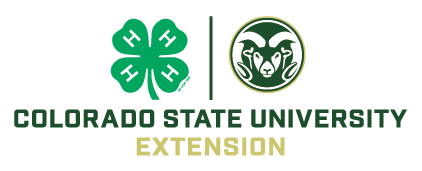 Table of ContentsSigning in……………………………………………………………………………….… 3Additional Question Section………………………………………….…………………. 5What if I need to change my answers to these questions later during the registration process?.................................................................................... 6Registering for non-animal fair classes………………………………………………... 7Helpful information before you begin………………………………………….. 7Adding entries……………………………………………………………………. 7General Consumer Science, 4-H Shooting Sports,Tabletop, & other Non-Living Animal Exhibits entries will prompt you to answer two additional questions………………………………………………………………… 9Registering for Animal Shows at fair……………………………………………………12Helpful information before you begin…………………………………………..Adding Animals…………………………………………………………………..13Animal shows where 4HOnline Animal ID was required …………...13Horse, Dog, Cat, Llama/Alpaca, Breeding Beef; Breeding Swine; Breeding Sheep; Breeding Boer Goat; Dairy Goat; Pygmy Goat, Market SwineAnimal Shows where 4HOnline Animal ID was NOT required…….14Market Beef; Market Sheep; Market Goat, Cavies, Pocket Pets, Poultry, RabbitsRegistering animals for fair classes……………………………………………15Animal Show divisions that don’t require adding animals…………………...17Submitting Registration……………………..……………………………………………18Signing InYou can find the 2024 El Paso County Fair by following this link: https://fairentry.com/Fair/SignIn/19827              OR	Go to http://www.FairEntry.com, select ‘Find Your Fair’ across the top and search by keyword: El Paso. You should then see the 2024 El Paso County Fair populate on the right side of your screen (if on a computer). When you click on the fair link you should then be taken to a log in page with the following options: 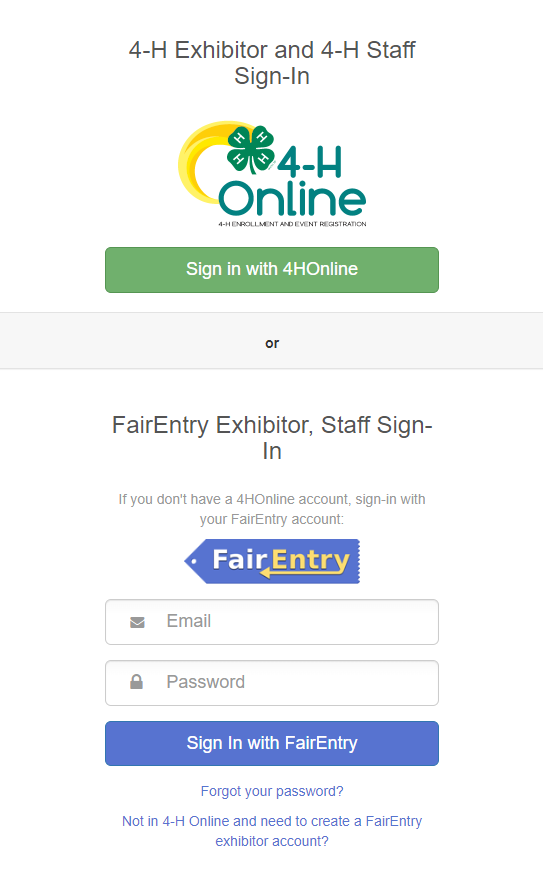 When you select ‘Sign in with 4HOnline’, the following window will pop up: 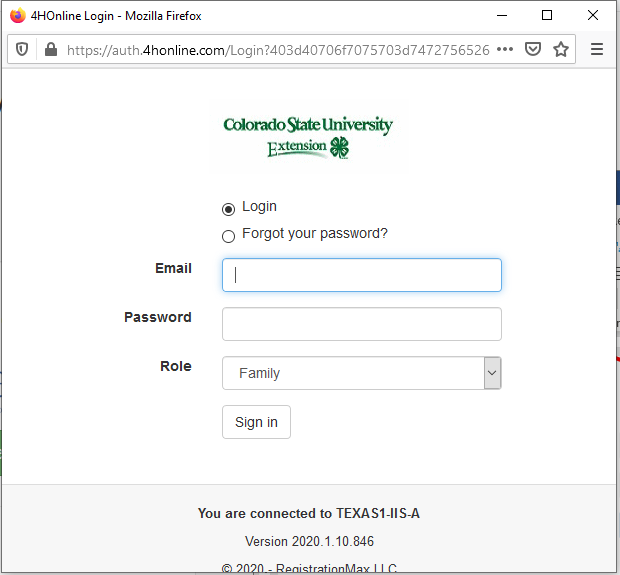 Your fair entry home screen will appear as in the image below, click on Begin Registration and then click Individual. 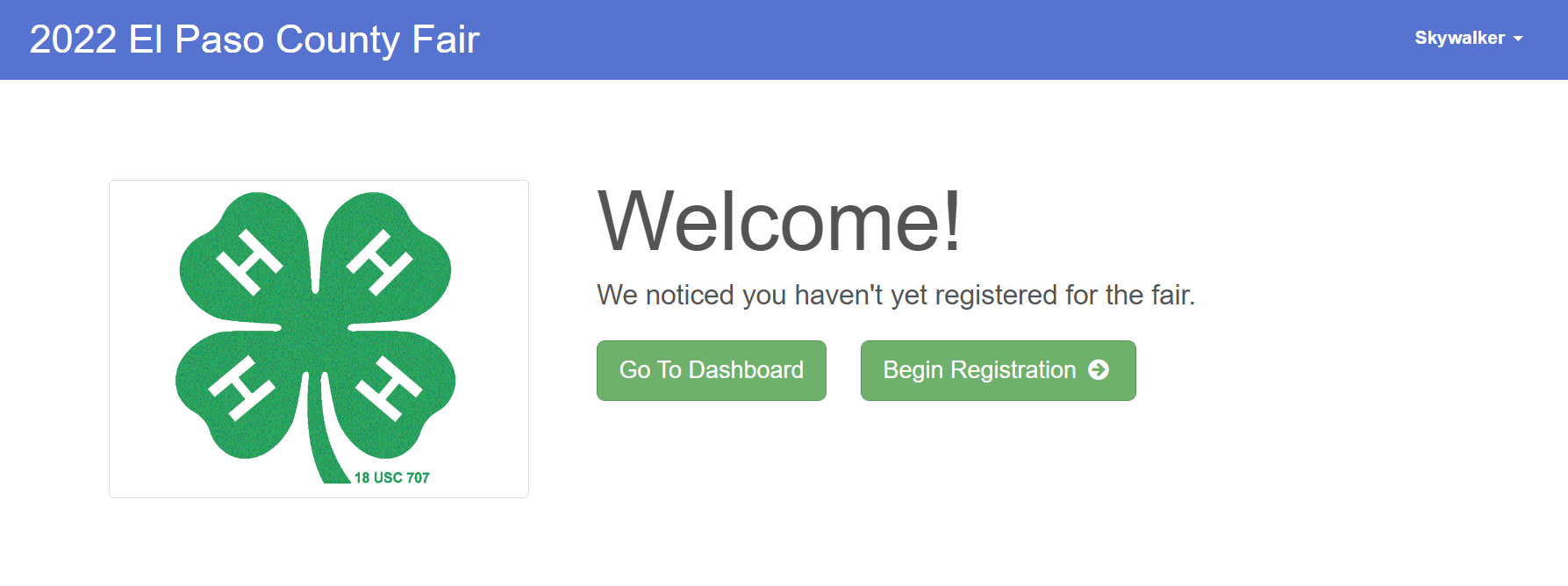 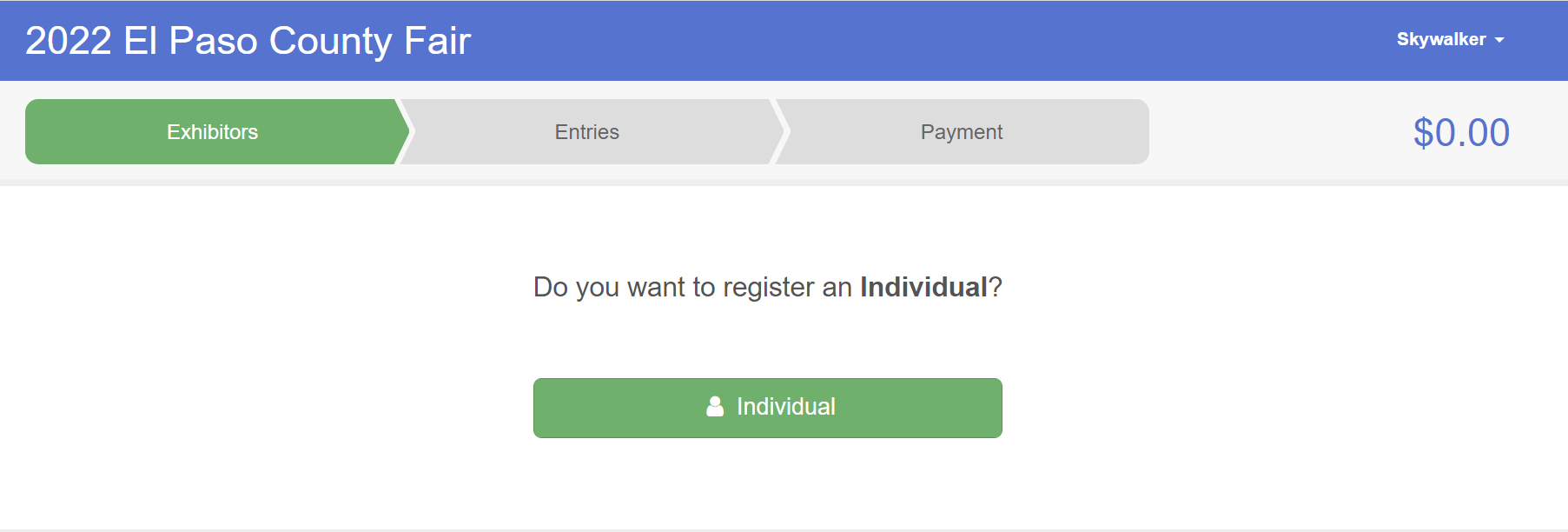 A page should then pop up with a list of all your active 4-Hers, select one and click Continue to begin registering them for fair.Additional Question SectionOnce you select a 4-Her and click continue, you will arrive at a Questions section, An answer to every question is requiredYou will need to answer these questions for EACH 4-Her registering for fairAll questions should have a ‘0; or ‘None’ option if they are not applicable Please answer all questions and click Continue at the bottom right corner of the page. This will take you to a Review Section (pictured below) where you can see your answers to each question and make changes, if needed, by selecting Edit at the top right corner of the Additional Questions box.To begin registering your 4-Her for fair classes select Continue to Entries.*You will have to know your member’s 4-H Age to enter classes (5-7-Cloverbud; 8-10 Junior; 11-13 Intermediate; 14+ Senior) You can confirm 4-H age on this screen (top left corner under your 4-Hers name) 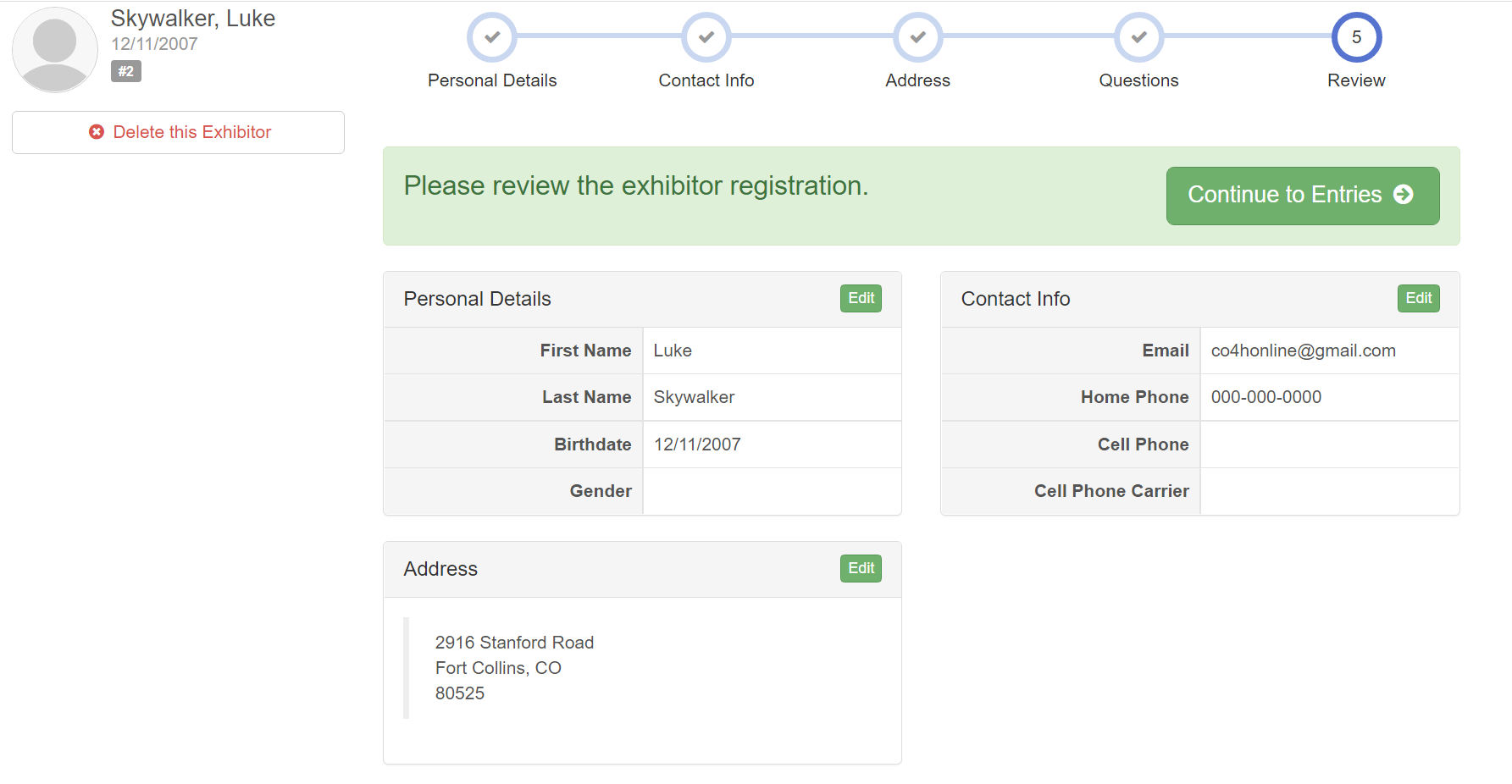 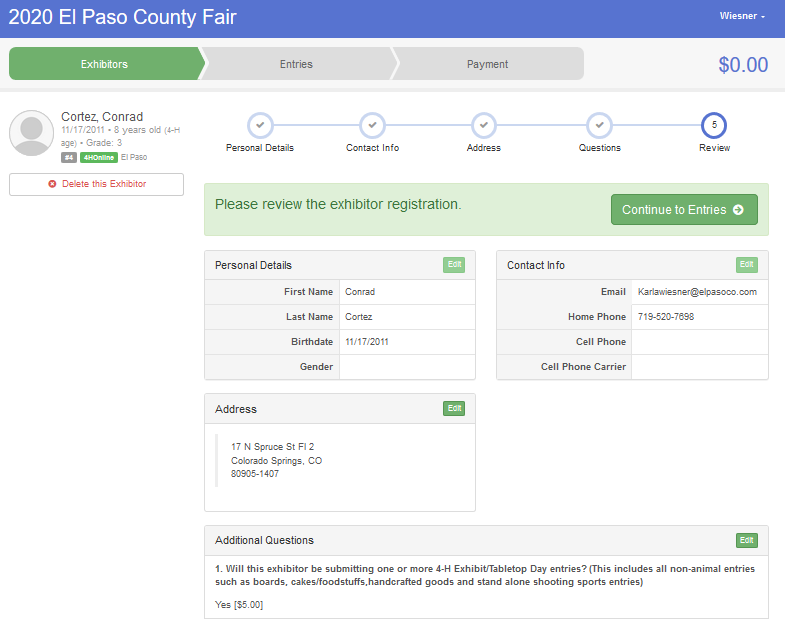 a: What if I need to change my answers to these questions later during the registration process?Edit these questions any time by selecting Exhibitors on the menu bar across the top of your screen.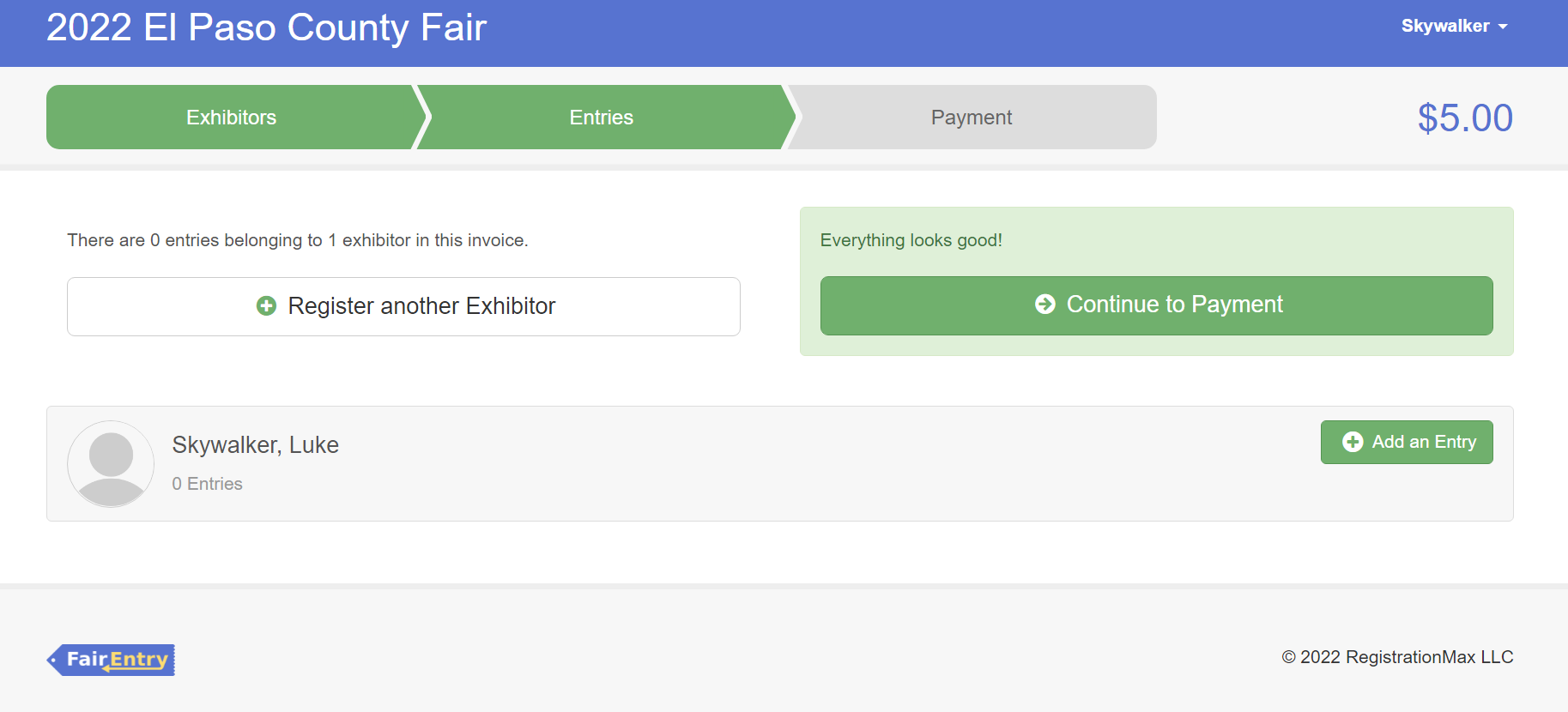 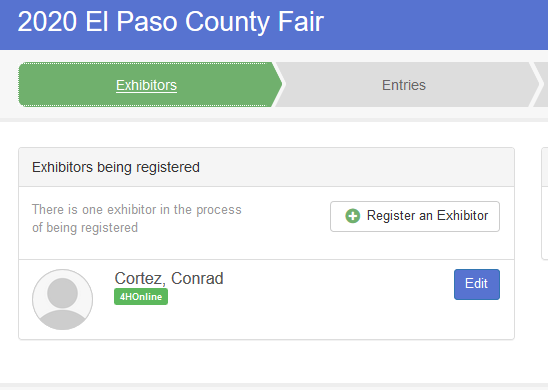 Registering for Non-Animal classes (including ALL Cloverbud fair participation options)Some helpful information before you begin: Divisions are listed in the same order as the 2024 Colorado State Fair 4-H Exhibit Requirements: this document also:Provides Display Board Guidelines on page 6Provides expectations and guidelines for fair submission for each project/classFind it on our EPC Extension website on the Fair Resources pageAll Tabletop/General: General Consumer Science, 4-H Shooting Sports exhibits, & other Non-Living Animal Exhibits entries will prompt you to answer two additional questions and take you to an ‘Entry Files’ section: Provide a detailed description of your entry: please provide relevant details to help Fair Staff identify your project, and please be very specific Example 1: Unit 1 cake, white frosting & M&Ms decorations arranged in a heart. Example 2: Tri-fold display board entitled “History of the Compound Bow”Example 3: STEAM Clothing 1, purple dress with running horses pattern.Do you want to interview for this class?‘Entry Files’: This section allows photo uploads- PLEASE SKIP THIS SECTIONAdding entries:  		Once you reach the Entries section, you should see the screen below: Click Add an Entry to the right of your exhibitor’s name.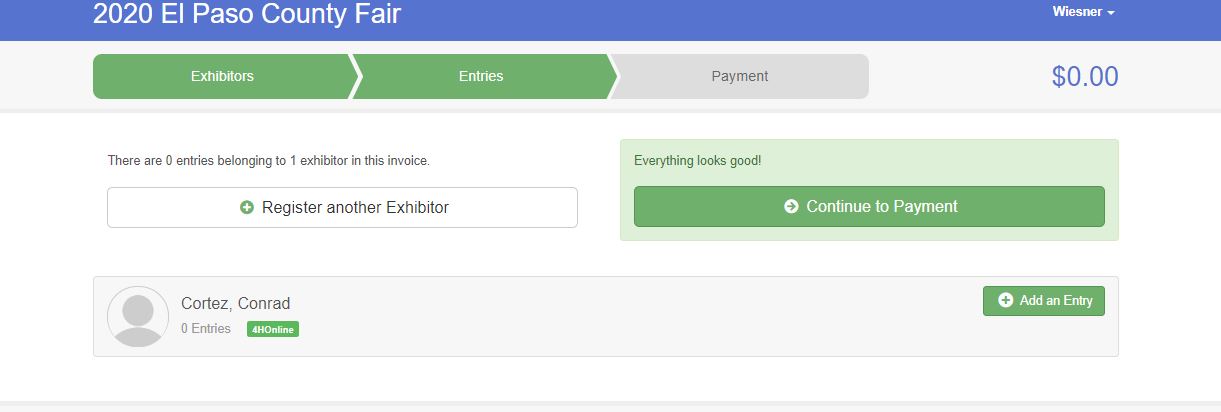 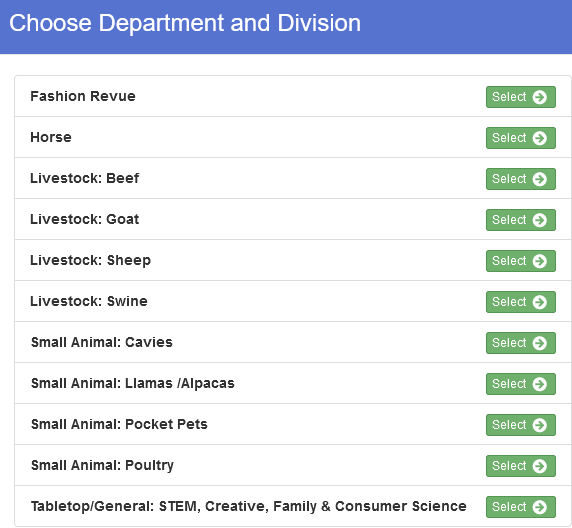 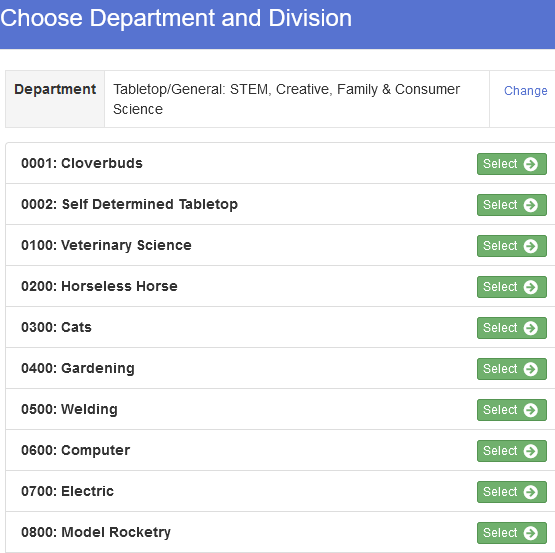 You will then see a screen like the one pictured below listing all the classes within that project/division. You can register for more than one class at a time for example if your 4-Her enrolled in Horseless Horse Unit 1 and Unit 2. Please be sure to select the appropriate Age Division (Junior, Intermediate, Senior) and Unit #, if applicable. You can check the projects that your 4-Hers are enrolled in by logging in to co.4HOnline.com. Check the appropriate boxes and the click Continue on the top right corner.Click Create Entries on the bottom right corner of the next screen that pops up to confirm your selection.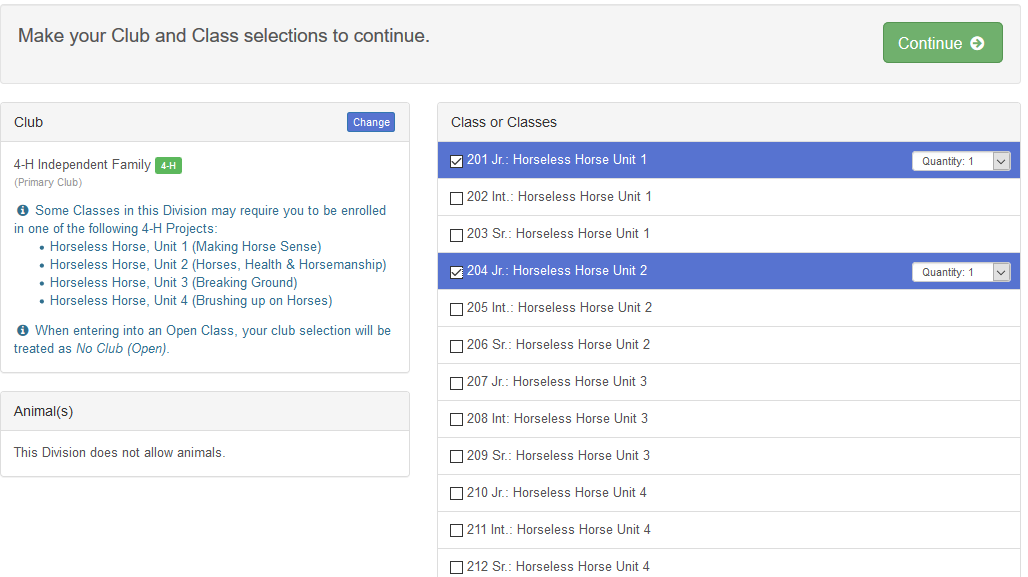 Once you confirm your class entries, you will go back to the Entries screen pictured below: At the top right you should see a button labeled Review/Complete Outstanding Records.Clicking this button will lead you to submit answers to the two required questions for each Tabletop/General: STEM, Creative, Family & Consumer Science entry.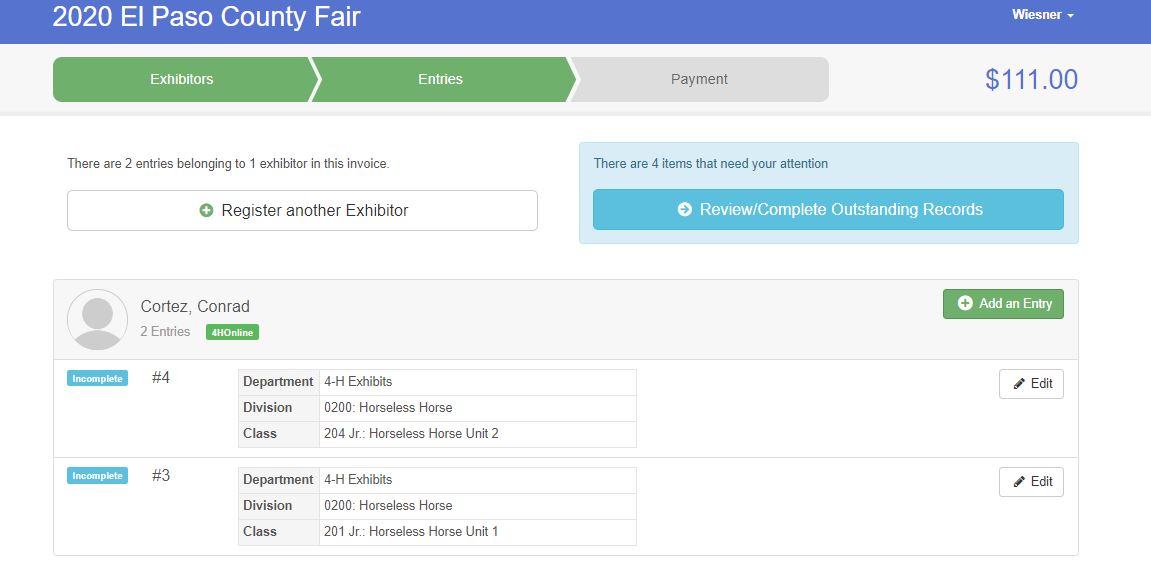 Question 1: Entry Description: Provide a detailed description of your entry: please provide relevant details to help Fair Staff identify your project, and please be very specific Example 1: Unit 1 cake, white frosting & M&Ms decorations arranged in a heart. Example 2: Tri-fold display board entitled “History of the Compound Bow”Example 3: STEAM Clothing 1, purple dress with running horses pattern.Click Continue when you are done.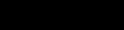 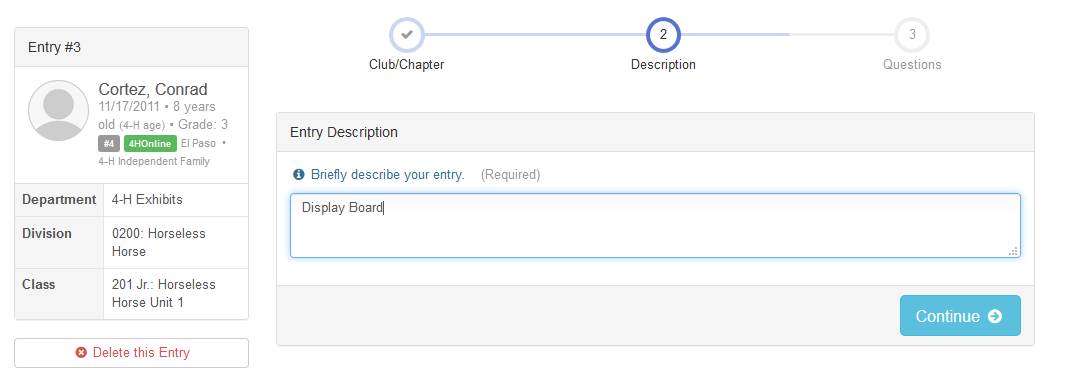 : 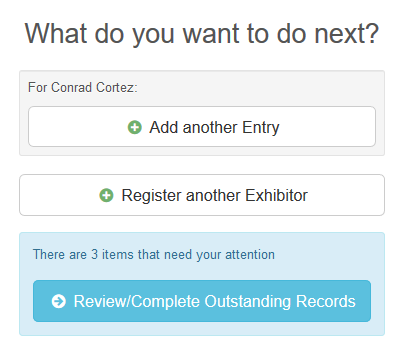 Question 2: Do you want to Interview for this project?If you are unsure which entry a question is referring to, confirm by reviewing the Class Name, highlighted on the left side of the screen below.Answer this question and click Continue to the What to do next? screen pictured above. Select Review/Complete Outstanding Records until all required questions have been answered.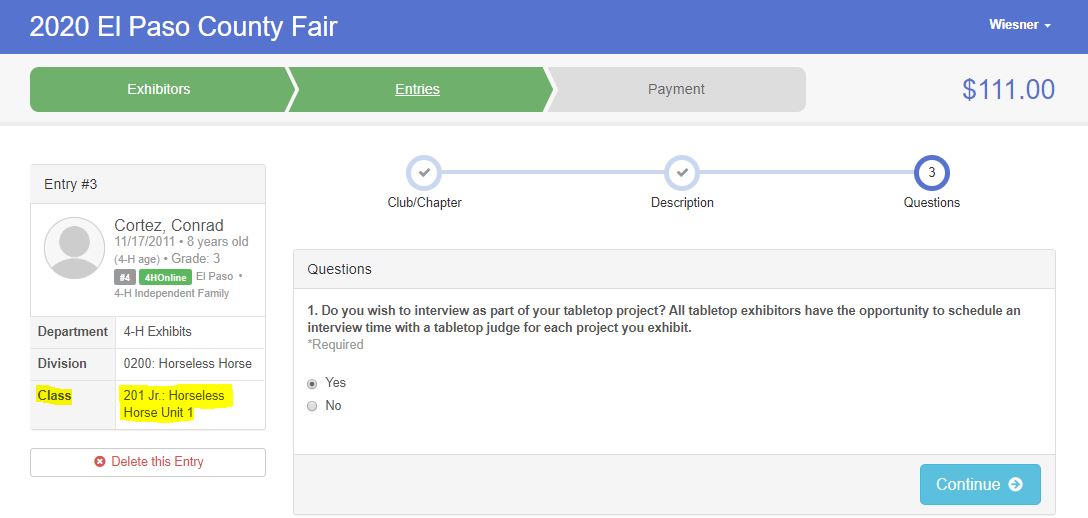 Entry Files Section: This section is not required and can be skipped. Please select Continue at the bottom of the page.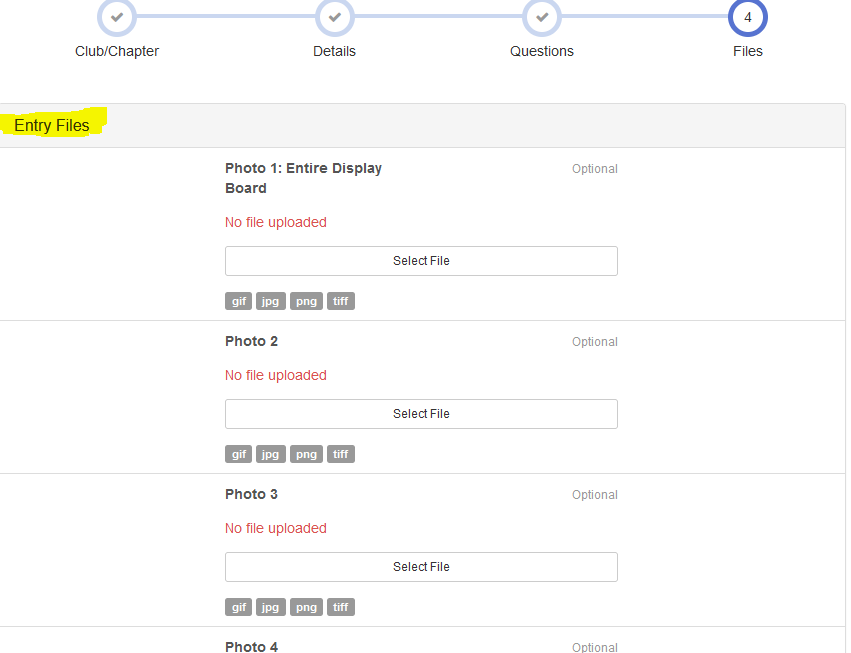 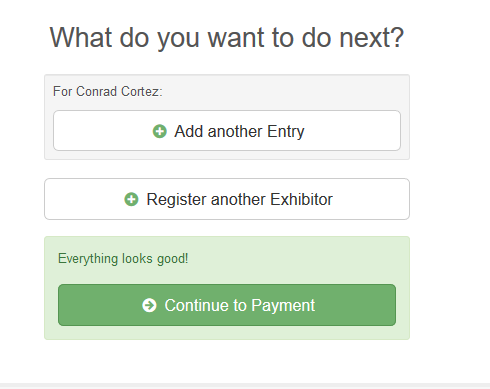 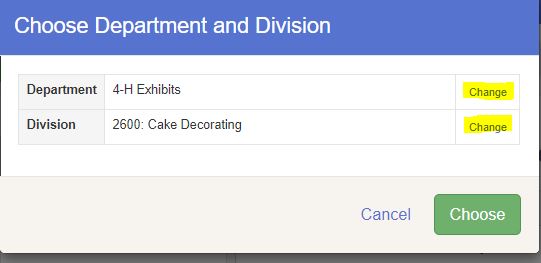 Registering for Animal ShowsSome helpful information before you begin: For a complete list of classes within any animal show please refer to the Animal Premium Books on the CSU Extension, El Paso County website https://elpaso.extension.colostate.edu/county-fair/ If you are ever unsure which class, detailed class descriptions and competition rules can be found in the appropriate show premium. From the Entries screen shown below select Add an Entry.If you are not currently on that screen you can navigate there by selecting Entries on the menu bar across the top of your screen.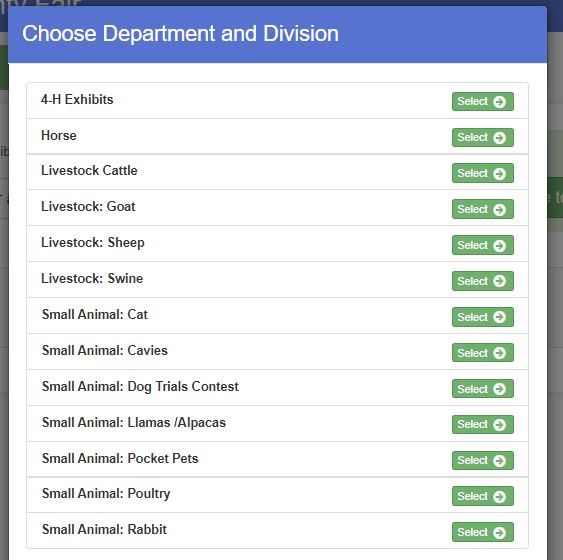 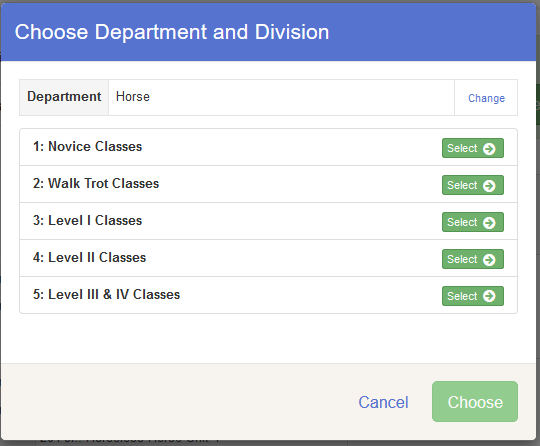 Adding Animals: Some Divisions will require you to add animals, divisions that require animal entry will have a box like the one highlighted in the screen below which prompt you to Add Animal. There are two ways to add animals: 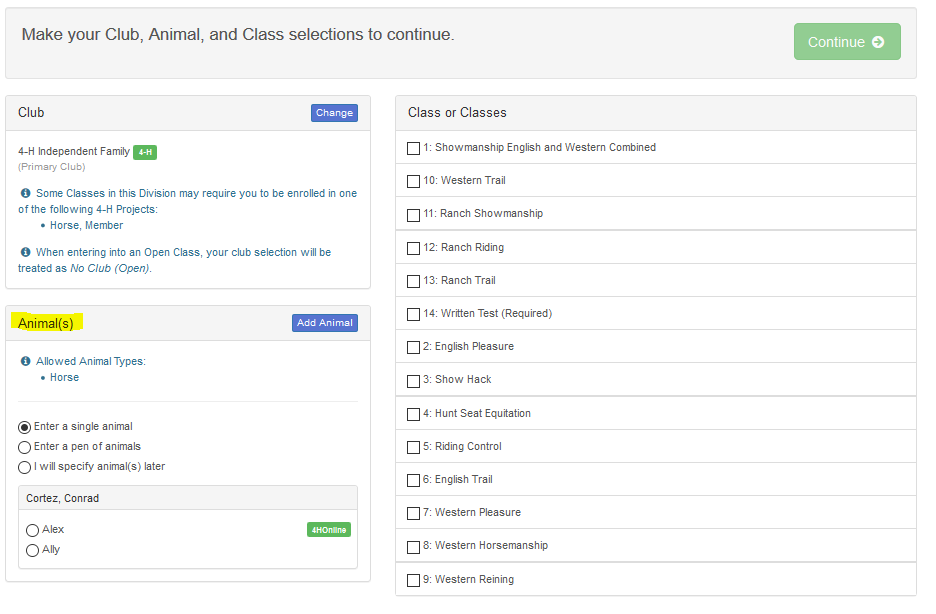 Importing Animals from 4-HOnline: for all animals that required 4HOnline IDs before May 1, you will not be able to enter these classes with animals entered from scratch.Required for: Breeding Beef, Breeding Sheep, Breeding Swine, Breeding Boer Goat, Pygmy Goat, Dairy Goat, Horse, Miniature Horse, Dog, Cat, and CamelidFor these projects all completed IDs should populate for the animal type allowed in the division, Camelid, in the example shown below.Each Animal ID should have a check box to the left of it, select one or all and click Import Selected.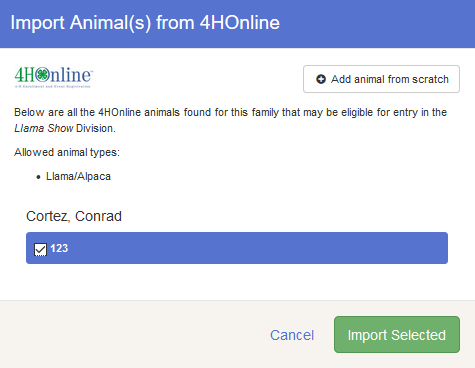 Add animals from scratch: Select this for all divisions in which an Animal ID in 4HOnline was not due by May 1.Required for: Market Beef, Market Sheep, Market Goat, Market Swine, Pocket Pets, Cavy, Rabbit, and PoultryFor these projects, select Add animal from scratch.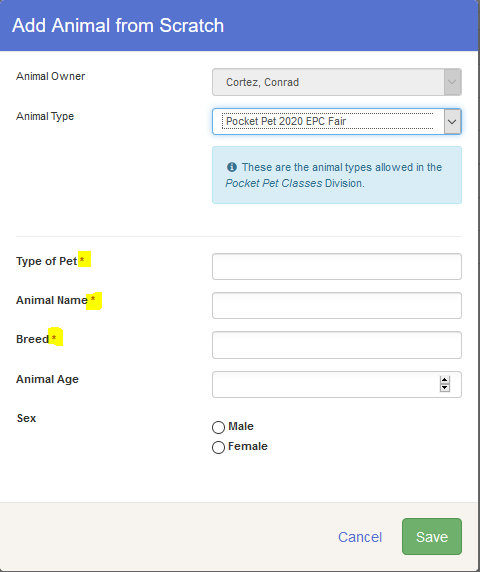 Registering animals for fair classesOnce you have added your animal(s) you can register for classes.Only one animal can be registered at a time. In the example below, this member has added three market goats but only the goat tagged XYZ is being added to the Market Goat Class.This member will click Continue and then click Confirm on the next screen to submit their entry.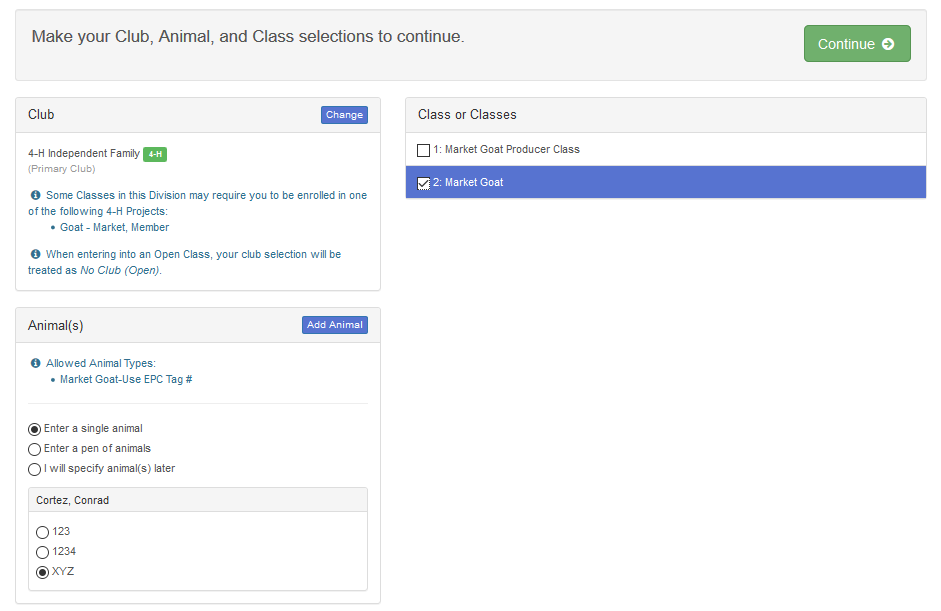 Once the entries are confirmed, this member will be taken back to the Entries screen, where they will need to select Add an Entry to enter their other goats into the market goat show.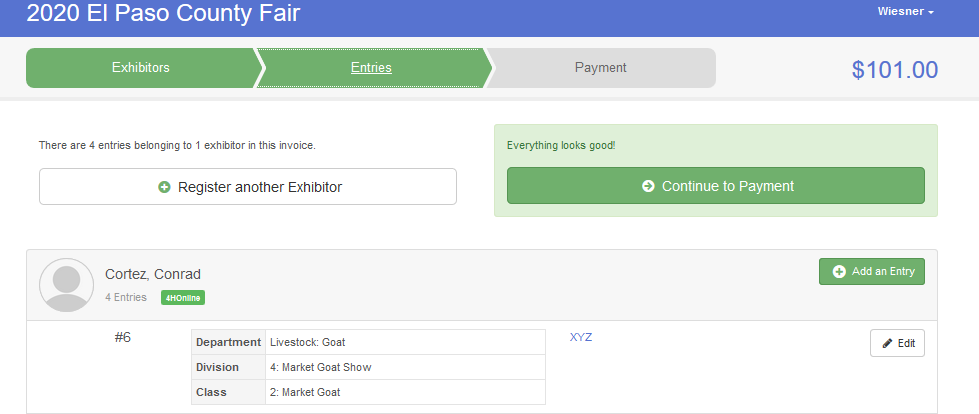 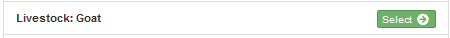 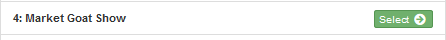 When they return to the Market Goat classes, they will be able to select a different goat to register, check the appropriate class and click Continue.All animals previously added are still there to choose from.This process will need to be repeated for the third goat.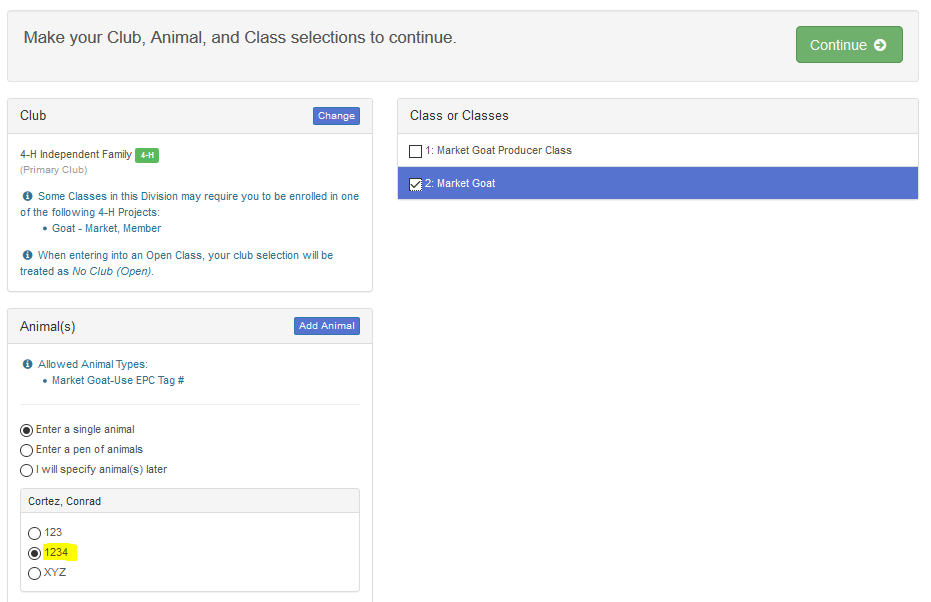 Registering for animal shows where adding animals are not required (Showmanship, Premier Exhibitor, etc. Some animal show divisions such as Showmanship or Premier Exhibitor do not require any animals to be added, when you enter theses division you will see a screen like the example below.On the bottom left you will see the message ‘This Division does not allow animals’ highlighted below.This 4-Her is entering hogs in both the Market and Breeding Swine division and must register for both Breeding and Market Showmanship, they can simply check the appropriate boxes for their age division, click Continue and then click Create Entries on the next screen to confirm.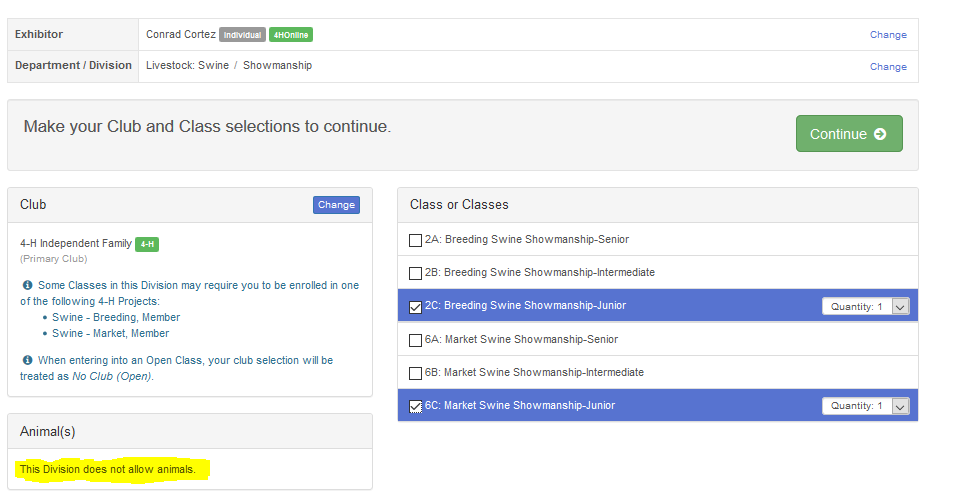 Submitting your registrationOnce ALL 4-Hers in your family have been registered for classes, submit your entries by selecting Continue to Payment as shown on the screen below.If you have not yet registered all your 4-Hers, select Register another Exhibitor.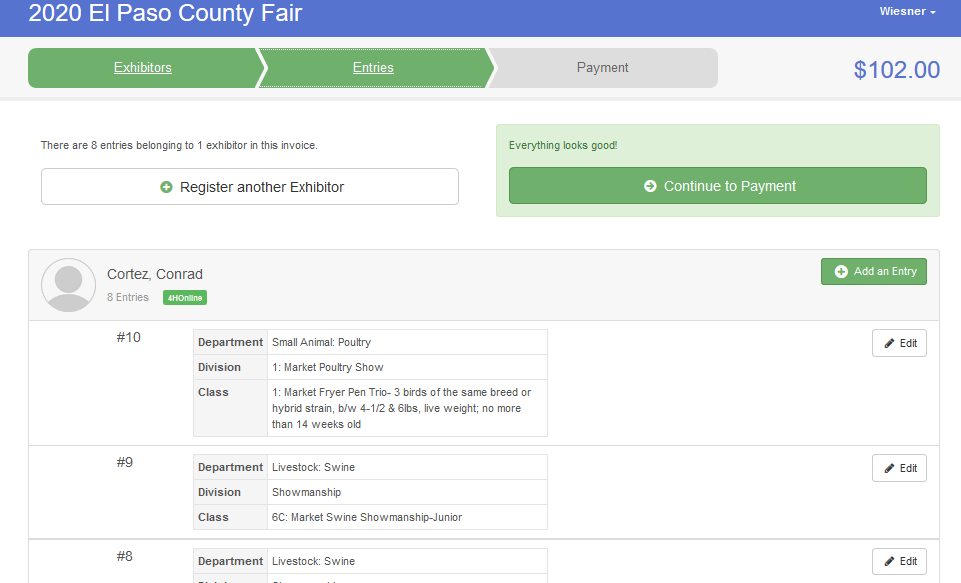 You will be able to review you invoice on the next screen, click Detail as pictured below to see each individual fee incurred, when you are done reviewing, click Continue at the bottom left.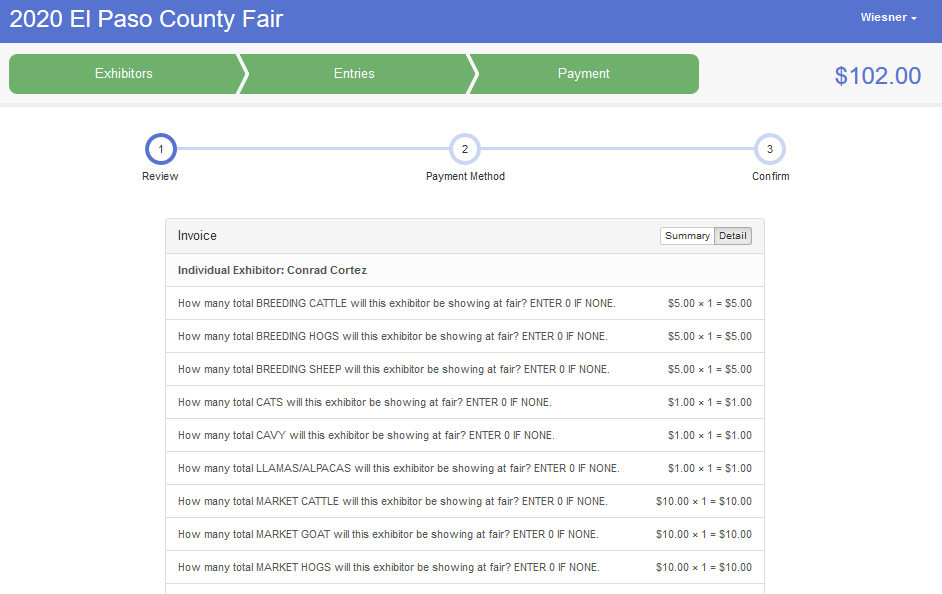 You should see the message below on the following screen, click Continue.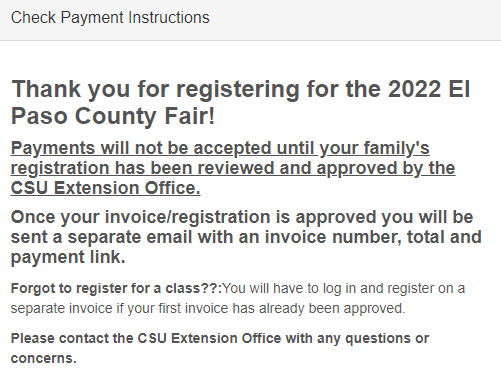 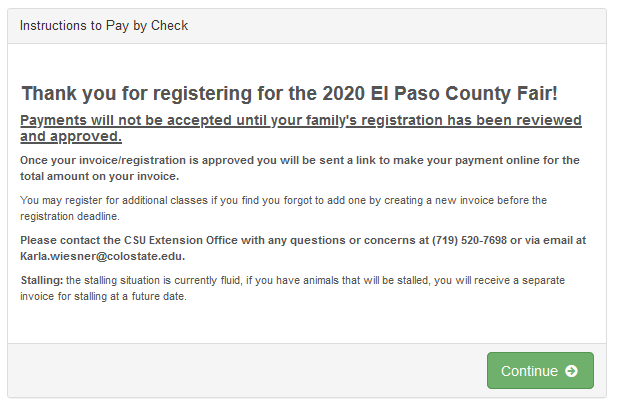 You will then reach the final screen shown below, click the box next to I agree to the above statement and click Submit to finish your registration! An email will be sent from the extension office with payment information once your submission has been reviewed in FairEntry. 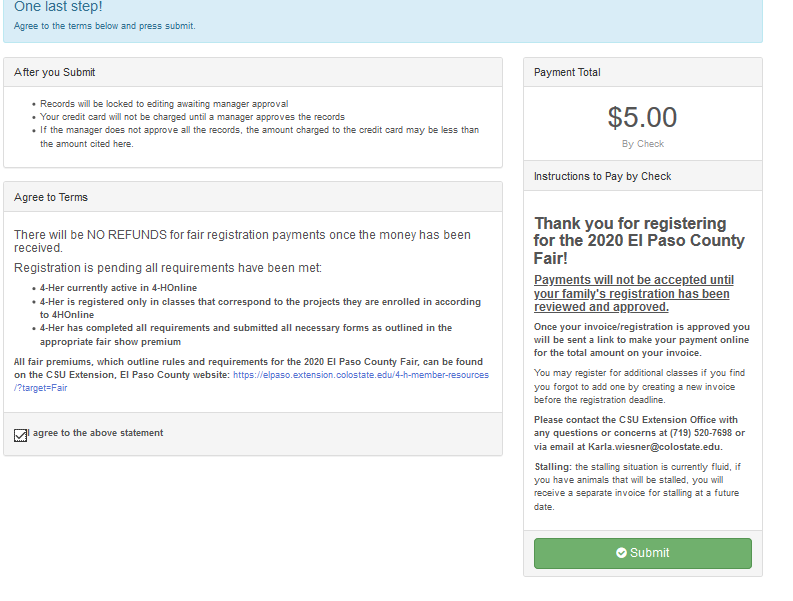 